Café Solo’sFROKOSTMENU/LUNCH MENU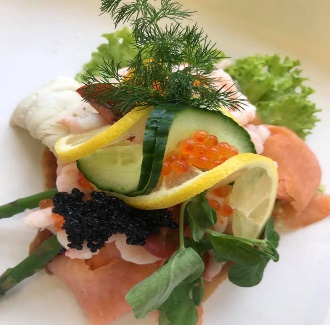 Brunchplatte (Brunch plate)   kr.   194,-Fra kl. 11 til kl. 12:00Pålæg, røræg, bacon, brunchpølse, laks, ost, pandekage, yoghurt, frugt, brød, smør, kaffe-te, æblemostCold cuts, scrambled eggs, bacon, sausage, salmon, cheese, pancakes, yogurt, fruit, bread, butter, coffee-tea, juiceSolo´s SandwichKr. 94,-Fra 11-16.00  To-go kr. 67Tun mousse (Tuna Mousse)Salat, agurk, tomat, rødløgSalad, cucumbers, tomatoes, onionsKylling/bacon (Chicken/Bacon)Salat, agurk, tomat, rødløg, karry, Salad, cucumbers, tomatoes, onions, curry, ParmaPesto, soltørrede tomater, salat, artiskok, rødløg, parmesanPesto, sundried tomatoes, salad, artichoke, onions, parmasan cheeseÆg/rejer (Egg/shrimp)Salat, tomat, agurkSalad, tomatoes, cucumbersFra 12-16.00Håndmad pr. stk. min 2 stk.kr. 41,-Ud af hus pr. stk. 34,-Uspecificeret / kokkens valgTraditional Danish dish served with rye-bread, made after the chef’s imaginationOstemad                                                    kr. 56,-Rejemad                                                    kr.105,-Marinerederejer m/urtemayo            kr. 110,-Æggekage (Omelette)                           kr. 163,- Spæk, tomat, purløg, sennep, rødbeder, brødLard, tomatoes, chives, mustard, beets, breadNachos m/tilbehør                               kr. 115,-Nachos m/kylling-tilbehør                 kr. 135,-Kylling burger (Chicken burger)        kr. 184,-Karrydressing,  løg, agurk, tomater, bacon, krydder kartoflerCurry dressing, , onions, cucumbers, tomatoes, baconPariser bøf (Chopped beef steak)     kr.  174,-    200g. bøf, kapers, rødbeder, pederrod, æg, løg200g. beef patty, capers, beets, horseradish, egg yolk, onionsCafé Solo Burger (Beef Burger)          kr.  184,-Oksekød, bacon, taco sauce, ost, agurk, tomat, løg, krydder kartoflerBeef, bacon, taco sauce, cheese, cucumbers, tomatoes, onionsLille Solo´s Stjerne                                  kr. 159,-         Stegt rødspættefilet, laks, rejerButter fried fish fillet, salmon, shrimp Vegetarmenu m/rødbedebøf            kr. 194,-                                         Sauteret grønt-aioli-brødBeetroot beef, with different vegetables and breadDen lille havfrue                                     kr. 194,-  ( The little mermaid) Stegt rødspættefilet, rejer, avocado, syltede rødløg, hjemmelavet krydderdressing, brød.Butter fried fish, shrimps, avocado, onion, bread.Børnemenuer:Børnetapas                                             kr. 129,-Variation af kød – sødt – grønt – frugt samt overraskelserVariation of meats – sweets – vegetables fruits and special surprise’s Det søde (The sweets)Dagens kage                                              kr.56,-Cake of the dayPandekage m/ is                                      kr. 79,-Pancakes w. ice cream-Tillæg for glutenfri brød                          kr.15,- Glutenfree bread 